Publicado en   el 08/08/2014 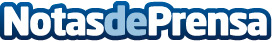 Luz verde a la segunda modificación del Presupuesto, que acentúa la política social, el empleo y la inversiónDatos de contacto:Nota de prensa publicada en: https://www.notasdeprensa.es/luz-verde-a-la-segunda-modificacion-del Categorias: Ceuta y Melilla http://www.notasdeprensa.es